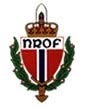 NROF avd. OsloNROF-mesterskap i feltidrett 201810. novemberVærgudene var ikke med oss, men 19 deltagere fant likevel veien til Løvenskiold Skytebane for årets mesterskap. Deltagerne var en god blanding av gamle ringrever og noviser Det siste er spesielt gledelig.Medaljevinnerne i mesterskapet ble:	Gull: 		Lars Tore Ruud, Oslo	Sølv: 		Andreas Hamre, Oslo	Bronse: 	Helge Kristensen, KristiansandNoen klasser ble slått sammen med hensyn til 1/3 premiering med NROF glass som kan sees av den totale resultatlisten:Noen bilder følger, facit for kartlesing og o-kartet følger nedenfor:Kartlesing type Løypeorientering: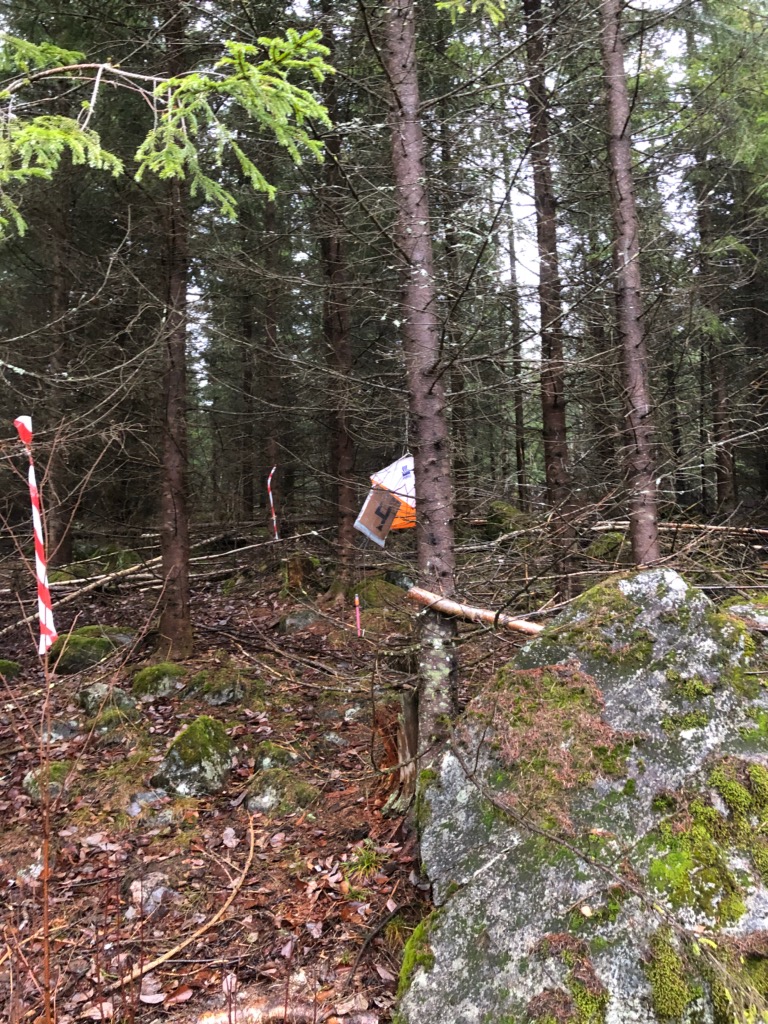 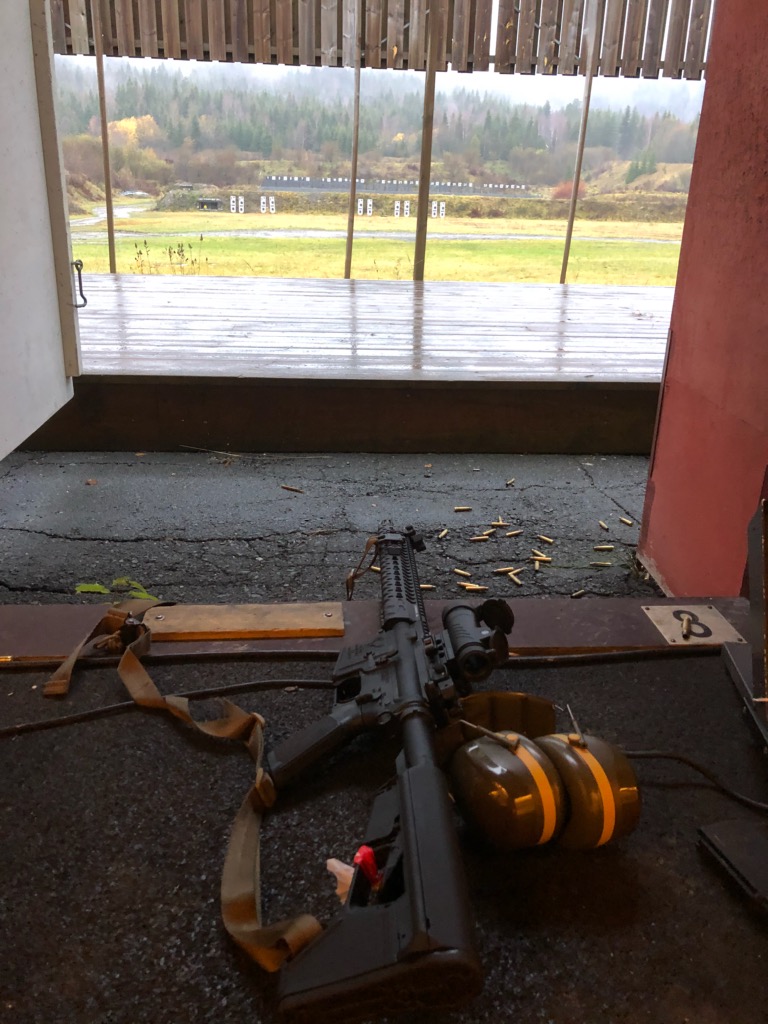 Feltskyting med rifle klasse 2:Forklaring av feltskyting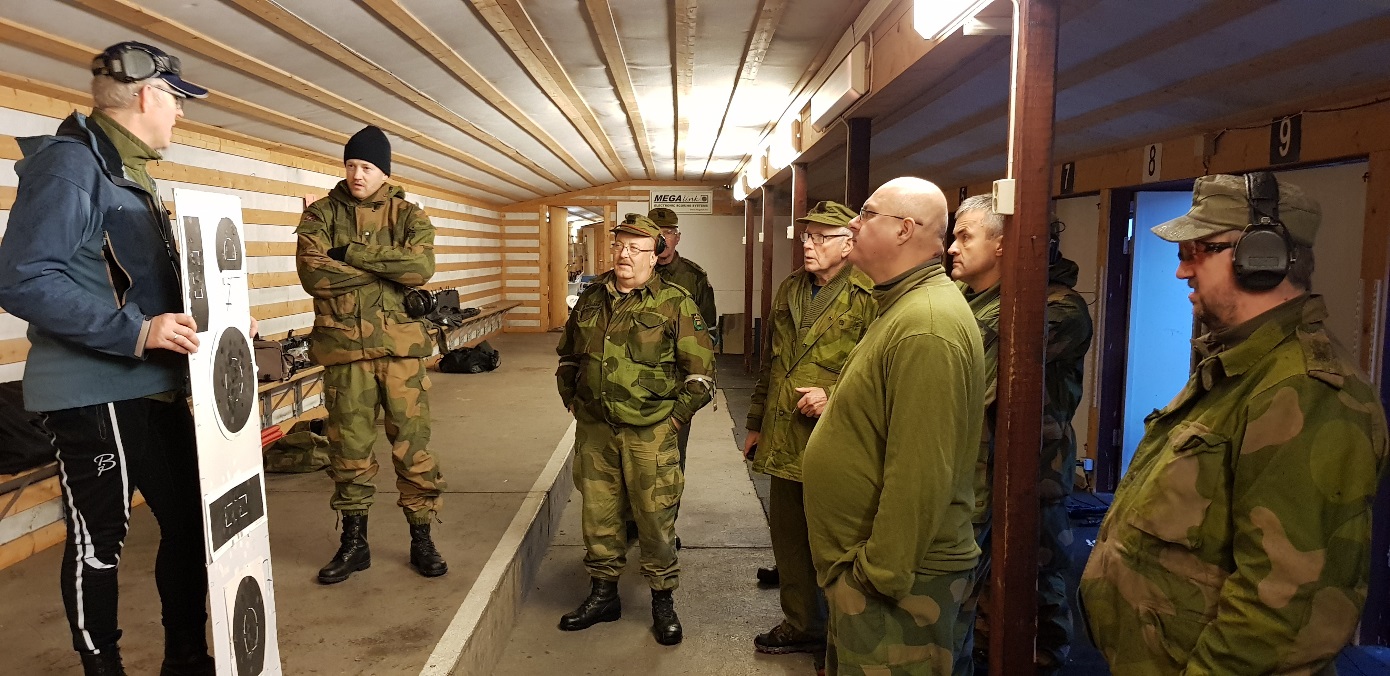 Sekretariat: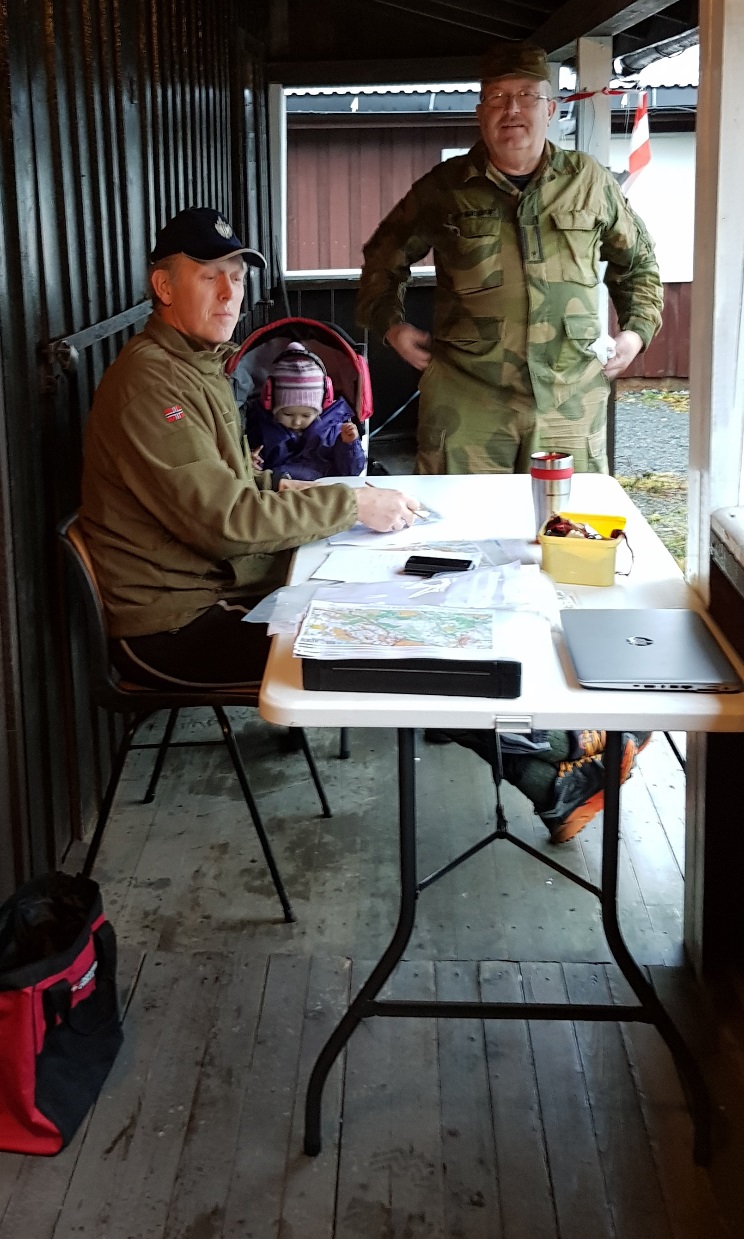 Facit kartlesing: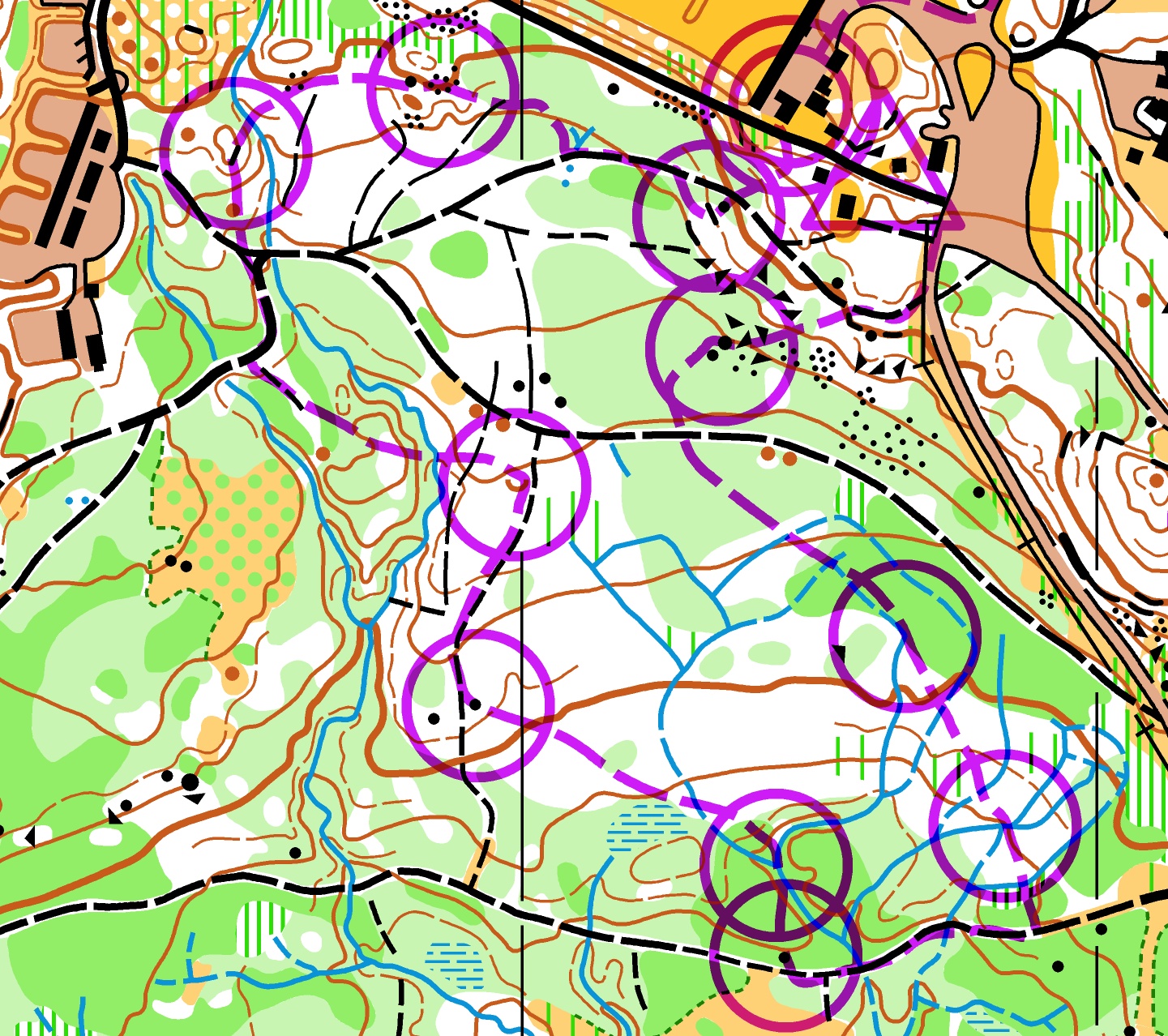 Orienteringskartet: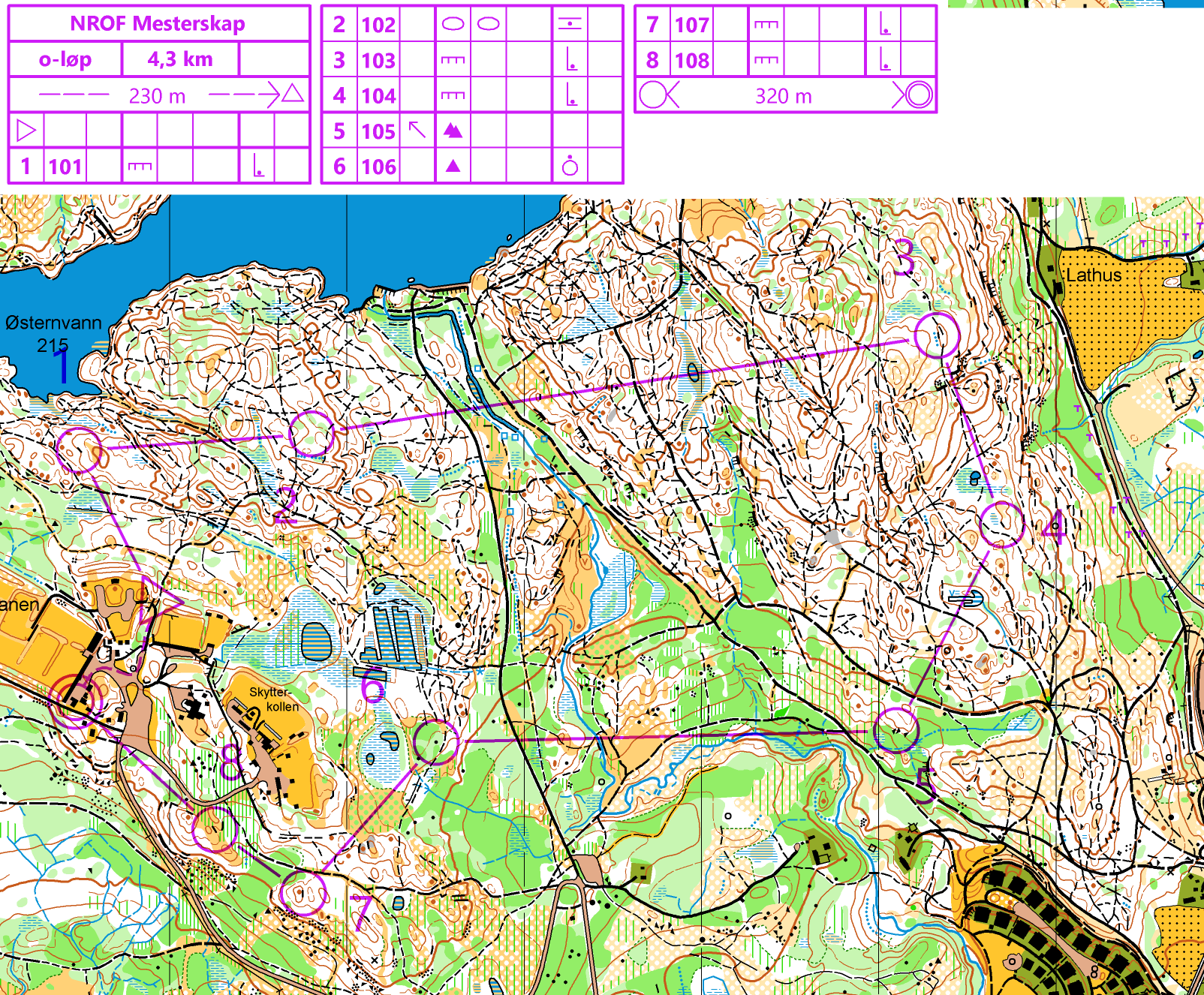 SkytingKartlOløpTotalMerkeGradNavnAvd.KlPoengPoengPoengPoeng1LtSandnes, HanneOsloK27480,00,0154,0Bestått1FenrHamre, AndreasOslo37689,059,2224,2Bestått2KorpTrandokken, ChristofferOslo27244,080,0196,0Bestått3GrenSpronk, JeffreyOslo25666,046,0168,0Bestått4FenrMørk, LarsOslo37019,053,7142,7Bestått5FenrJohnsen, ØysteinOslo36031,0DNF91,01KaptRuud, Lars ToreOslo57697,064,9237,9Bestått2LtGulliksen, EgilOslo57887,038,3203,3Bestått3FenrGulliksen, KåreOslo57888,036,8202,8Bestått4FenrTrandokken, JarleOslo56467,039,9170,9Bestått5SjtBøe, Johann KristianOslo56296,00,0158,0Bestått6LtIngebo, John AndersRingerike45431,021,3106,31ObltKristensen, HelgeKristiansand66482,060,1206,1Bestått2KaptHjelmtvedt, Alf JOslo75091,032,0173,0Bestått3KaptBiørn, ArneOslo73075,018,3123,3Bestått4FenrFlesjø, Per AndersMoss84871,00,0119,0Bestått5FenrLyngbø, FrodeBergen66436,00,0100,0Bestått6FenrMathisen, TerjeOslo772DNSDNS72,0Bestått7MajBrynjelsen, Tor HHaugaland72228,00,050,0Bestått